QUAND LES EQUIPES UTILISENT LES MEDIAS ET LE THEATRE POUR S’EXPRIMERMéthodes d’Action liées au sociodrameJournaux vivants, théâtres de playback et de forum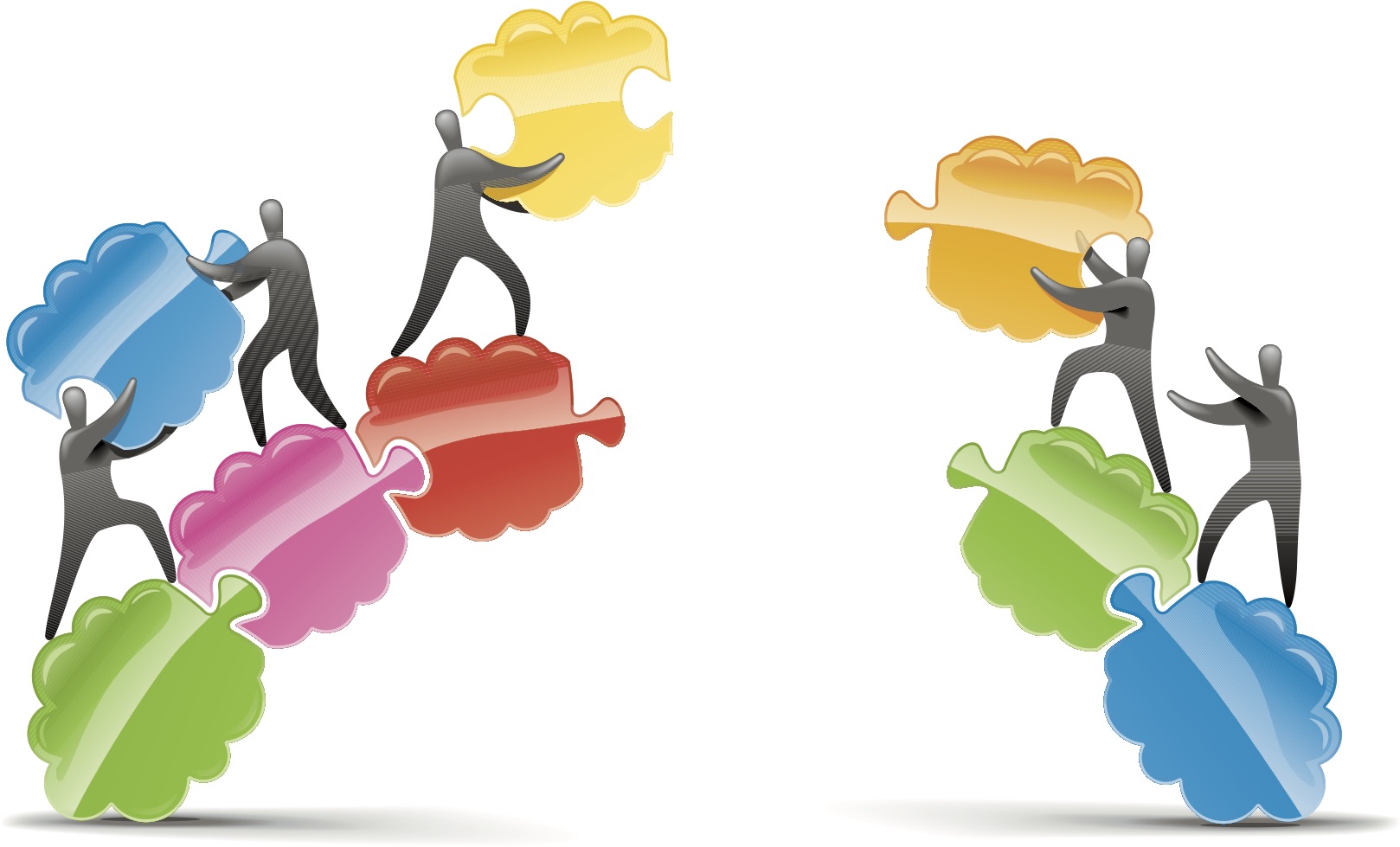 Animé par Irina Stefanescu (RO), sociodramatiste, Eveline Jost (CH), coach,vendredi 11 et samedi 12 septembre 2020 
Mettre en scène et approfondir la situation d’un groupe, d’une équipe ses intérêts, ses préoccupations, ses dynamiques, (reflets de la société au sens large) peut débuter via l’utilisation d’articles de journaux, de mémos, de newsletters, de magazines etc. Le journal vivant ainsi naissant donne peu à peu une forme à la réalité collective et parfois même à « l'éléphant dans la pièce ».D’autre part, en s’entraînant au play-back, un participant apprend l'empathie, l'écoute attentive, vibre, ressent et joue avec les autres comme une seule personne. « L’animateur » du play-back peut aider à affiner l'histoire d'une personne pour qu’elle soit racontée au monde entier, pour que cette personne soit entendue et comprise. C'est une bonne manière de terminer une expérience collective, un meeting, une conférence, un congrès, un TeamCaring ou une convention nationale.Hormis leur fonction-clef classique dans l'éducation sociale, les entraînements au théâtre de forum, quant à eux facilitent l'affirmation de soi, la prise de responsabilité, la clarté, en transformant un spectateur en acteur. Ils permettent en petits groupes l'entraînement aux rôles, p.ex. pour gérer des situations tendues, conflictuelles, pour asseoir son leadership, pour motiver, pour fédérer etc.ObjectifsIntégrer les éléments de techniques de sociodrame dans son propre travail avec des groupes/équipes pour stimuler et canaliser l'énergie, la spontanéité, la créativité, afin de les aider à raconter leur propre histoire et, si nécessaire, à la changer.S’adresse aux activateurs de groupe/d’équipeFormateurs, Coaches, Consultants, Professionnels RH, Managers, ainsi qu’aux Enseignants, Educateurs, etc.Horaires : 9h – 17h30 Lieu : Hôtel N’Vy, Rue de Richemont 18 – 1202 Genève (à 10 mn à pied de la gare Cornavin)Délai d’inscription : vendredi 21 août 2020 Inscriptions et Informations détaillées sur notre site internet : www.odef.chCrédits reconnus par : ICF (ACSTH) : 14	   	             PDH (Psychodrama Helvetia) : 14Tarifs (hors cursus), incluant café-croissant, pauses, déjeuners      **      Ce tarif s’adresse aux professionnels ayant déjà suivi des séminaires à l’ODeF, ainsi qu’aux                membres de PDH, ARFAD, ARFOR, SRCoach, Sb3i, Coaching-services, La FaDaK et aux                coaches I.C.F.              ***      pour professionnels résidant et travaillant hors de la Suisse